Cuenta Pública 2023Notas a los Estados Financierosa) NOTAS DE GESTIÓN ADMINISTRATIVAAutorización e HistoriaLa Secretaría Ejecutiva del Sistema Estatal Anticorrupción de Tamaulipas, fue creada por la Ley del Sistema Estatal Anticorrupción de Tamaulipas, mediante decreto LXIII-181, de fecha 2 de junio de 2017, en cumplimiento a la entrada en vigor del Sistema Nacional Anticorrupción el 18 de julio de 2016. En este sentido, se llevaron a cabo diversas reformas constitucionales para hacer efectivas y dar sustento jurídico a las acciones tendentes a combatir la corrupción en nuestro país.		Panorama Económico y Financiero (No Aplica)Organización y Objeto Social- OBJETO SOCIAL: Tiene por objeto establecer principios, bases generales, políticas públicas, y procedimientos para la coordinación entre los Entes Públicos en la prevención, detección y sanción de faltas administrativas y hechos de corrupción, así como en la fiscalización y control de recursos públicos. Es una instancia cuya finalidad es establecer, articular y evaluar la política estatal en la materia.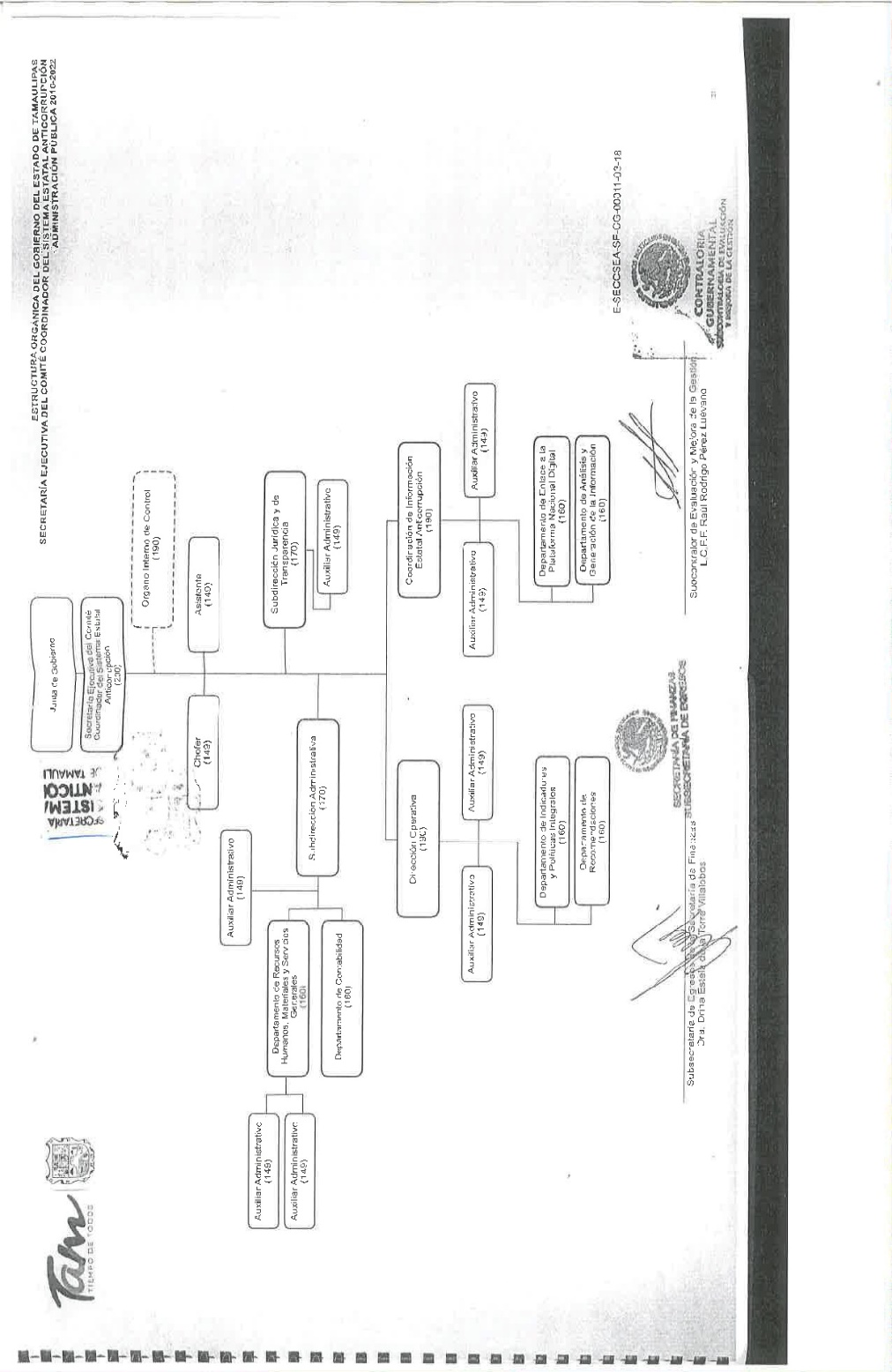 - PRINCIPAL ACTIVIDAD:   La Secretaría Ejecutiva del Sistema Estatal Anticorrupción de Tamaulipas tiene por objeto fungir como órgano de apoyo técnico del Comité Coordinador Estatal, a efecto de proveerle la asistencia técnica, así como los insumos necesarios para el desempeño de sus atribuciones, conforme a lo dispuesto por la Ley del Sistema Estatal Anticorrupción de Tamaulipas.- ESTRUCTURA ORGANIZACIONAL BÁSICA:- CONSIDERACIONES FISCALES DEL ENTE: 713.- Declaración Informativa de Proveedores; 20.- Entero de Retenciones mensuales de ISR por sueldos y salarios; Entero mensual de Retenciones de ISR de ingresos por arrendamiento; Entero de retención de ISR por Servicios Profesionales mensualBases de Preparación de los Estados FinancierosSe realizaron los Estados Financieros en base a la normatividad emitida por el CONAC y las disposiciones legales que se aplican.Políticas de Contabilidad Significativas (No Aplica)Posición en Moneda Extranjera y Protección por Riesgo Cambiario (Sin Movimientos)Reporte Analítico del ActivoLa vida útil que se utiliza para el Mobiliario y equipo de Oficina es de 10 años y su porcentaje de depreciación anual es del 10%, del Equipo de Cómputo es de 3 años, así como un 33.3% de depreciación anual. 		Fideicomisos, Mandatos y Análogos (No Aplica)Reporte de la RecaudaciónInformación sobre la Deuda y el Reporte Analítico de la Deuda (No Aplica)Calificaciones otorgadas (No Aplica)Proceso de Mejora (No Aplica)Información por Segmentos (No Aplica)Eventos Posteriores al Cierre (No Aplica)Partes Relacionadas (No Aplica)16.    Responsabilidad Sobre la Presentación Razonable de la Información ContableBajo protesta de decir verdad declaramos que los Estados Financieros y sus Notas, son razonablemente correctos y son responsabilidad del emisorb) NOTAS DE DESGLOSEI) 	Notas al Estado de Estado de Actividades Ingresos y Otros Beneficios:	Los Ingresos por Transferencias, Asignaciones, Subsidios y Otras Ayudas están conformados de la siguiente manera:Gastos y Otras Pérdidas:II)	Notas al estado de Situación FinancieraActivoEfectivo y EquivalentesEsta cuenta presenta un saldo por $538,617.34, el cual está integrado por las siguientes cuentas:     *** Del saldo de las cuentas Banorte, se pagará los impuestos y cuentas por pagarDerechos a recibir Efectivo y Equivalentes y Bienes o Servicios a RecibirInventarios (No Aplica)Almacenes (No Aplica)Inversiones Financieras (No Aplica)Bienes Muebles, Inmuebles e Intangibles         * Esta cuenta presenta un saldo por $1,585,892.20Estimaciones y Deterioros (No Aplica)Otros Activos (No Aplica)   PasivoCuentas y Documentos por pagar, por fecha de vencimiento (a corto y a largo plazo y factibilidad de pago).Fondos y Bienes de Terceros en Garantía y/o Administración a Corto y Largo Plazo. (No Aplica)Pasivos Diferidos. (No Aplica)Provisiones. (No Aplica)Otros Pasivos a corto y largo plazo que impacten en la información financiera. (No Aplica)III)	Notas al Estado de Variación en la Hacienda PúblicaRESULTADOS DEL EJERCICIO: Traspaso de resultado del ejercicio 2022 a la cuenta de resultado de ejercicios anterioresIV)	Notas al Estado de Flujos de Efectivo Efectivo y equivalentesEl análisis de los saldos inicial y final, del Estado de Flujo de Efectivo en la cuenta de efectivo y equivalentes:2. Adquisiciones de bienes muebles e inmuebles con su monto global y porcentaje que se aplicó en el presupuesto Federal o Estatal según sea el caso:3.- Conciliación de los Flujos de Efectivo Netos de las Actividades de Operación y la cuenta de Ahorro/Desahorro antes de Rubros Extraordinarios:V) Conciliación entre los ingresos presupuestarios y contables, así como entre los egresos presupuestarios y los gastos contables:Bajo protesta de decir verdad declaramos que los Estados Financieros y sus Notas, son razonablemente correctos y son responsabilidad del emisorc) NOTAS DE MEMORIA (CUENTAS DE ORDEN)Cuentas de Orden Contables y Presupuestarias:Contables:	Valores (No Aplica)	Emisión de obligaciones (No Aplica)	Avales y garantías (No Aplica)	Juicios (No Aplica)Presupuestarias:Bajo protesta de decir verdad declaramos que los Estados Financieros y sus Notas, son razonablemente correctos y son responsabilidad del emisorCuentaFecha de adquisiciónAños vida útil% Depreciación anualMobiliario y Equipo de Oficina  Escritorio fijo10/12/20181010%  Mesa fija para sala de juntas10/12/20181010%  Credanza fija 10/12/20181010%  Conjunto Diagonal L10/12/20181010%  Sillón Ejecutivo10/12/20181010%  Sofá de 3 piezas10/12/20181010%  Escritorio en forma de L10/12/20181010%  Mesa para T.V01/10/20191010%  TV Panasonic01/10/2019333.30%  Mini Split Mabe 2t 220V Frio/Calor18/09/20201010%  Mini Split Mabe 1Ton 220V Frio/Calor18/09/20201010%  Archivero 4 gavetas07/12/20211010%  Mini Split Aurus 1 ton10/06/20221010%  Mini Split Aurus 2 ton10/06/20221010%  Sistema de aire acondicionado15/06/20221010%Equipo de Computo  Laptop DELL 359019/12/2018333.30%  Laptop Dell 349019/12/2018333.30%  Desktop Dell 706019/12/2018333.30%  Desktop Dell 705019/12/2018333.30%  Portátil Dell Latitude 554008/08/2023333.30%  Desktop Dell Optiplex08/08/2023333.30%  Desktop Dell Vostro08/08/2023333.30%  Portátil Dell Vostro 343008/08/2023333.30%  Cámara Canon14/09/2023333.30%  Portátil Dell 28/11/2023333.30%  Portátil Dell 28/11/2023333.30%  Computadora de escritorio28/11/2023333.30%  Computadora de escritorio28/11/2023333.30%  Computadora de escritorio28/11/2023333.30%  Jeep Compass08/12/2023520.00%Ingresos por TransferenciasIMPORTECapítulo 1000                                                                                     7,891,199 Capítulo 2000                                                                                         450,299 Capítulo 3000                                                                                     4,720,480 Capítulo 4000                                                                                              5,140 Capítulo 5000                                                                                     1,273,697 Total Ingresos por Transferencias14,340,815Ingresos por TransferenciasImporteCapítulo 1000                                                                                     7,891,199 Capítulo 2000                                                                                         450,299 Capítulo 3000                                                                                     4,720,480 Capítulo 4000                                                                                              5,140 Capítulo 5000                                                                                     1,273,697 Total, Ingresos por Transferencias14,340,815Ingresos Financieros                                                                                                      4 Total, Otros Ingresos y Beneficios                                                                                                     4 Total, Recaudado                                                                                  14,340,819 Gastos y Otras PerdidasImporteServicios Personales                                                                                     7,888,925 Materiales y Suministros                                                                                         663,753 Servicios Generales                                                                                     4,084,110 Ayudas Sociales                                                                                             5,140 Gastos y Otras Perdidas Extraordinarias                                                                                   12,641,928 Depreciaciones                                                                                           80,922 Total, Otros Gastos y Otras Perdidas                                                                                           80,922 Total, Egresos                                                                                  12,722,850 ConceptoImporteComentariosEfectivo             7,009 Caja ChicaSANTANDER - 3789                 121 Gratificaciones 2019SANTANDER - 3945                     1 IPSSETSANTANDER - 3811                   13 Gratificaciones 2022BANORTE - 3685        297,209 Servicios Personales - RAMO 28BANORTE - 2007            22,413 Materiales y Suministros - RAMO 28BANORTE - 2762             2,234 Materiales y Suministros - PropiosBANORTE - 3620                 906 Servicios Generales - RAMO 28BANORTE - 4113                 405 Servicios Generales - PropiosSANTANDER - 8406                   78 Gratificaciones 2023BANORTE - 2425        108,192 Proyectos - PropiosBANORTE - 4122           95,325 Proyectos - Ramo 28BANORTE - 6081                 132 Proyecto Semana AnticorrupciónBANORTE - 3653             4,580 Capítulo 4000Total        538,617 Derechos a Recibir Efectivo y Equivalentes y Bienes o Servicios a RecibirDerechos a Recibir Efectivo y Equivalentes y Bienes o Servicios a RecibirCuentas por Cobrar a Corto Plazo           57,027 Deudores Diversos por Cobrar a Corto Plazo                 541 Derechos a Recibir Bienos o Servicios4,000Total           61,568ConceptoSaldo Bienes MueblesDepreciación AcumuladaPor DepreciarMobiliario y Equipo de Oficina207,73499,325108,409Equipo de Computo868,642193,559675,083Equipo de Transporte749,9000749,900Activo Intangible 52,500052,500Total1,878,776292,8841,585,892PASIVOPASIVOAcreedores Diversos                    5,226 Impuestos por Pagar318,119                Cuentas por Pagar                   70,007 TOTAL              393,352 20232022Efectivo 7,0093,187Bancos/Tesorería 531,608333,129Bancos/Dependencias y Otros00Inversiones Temporales (hasta 3 meses)00Fondos con Afectación Específica00Depósitos de Fondos de Terceros en Garantía y/o Administración00Otros Efectivos y Equivalentes 00Total de Efectivo y Equivalentes538,617336,316Adquisiciones de Actividades de Inversión efectivamente pagadasConcepto20232022Bienes Inmuebles, Infraestructura y Construcciones en Proceso00Terrenos00Viviendas00Edificios no Habitacionales00Infraestructura00Construcciones en Proceso de Bienes de Dominio Público00Construcciones en Proceso de Bienes Propios00Otros Bienes Inmuebles00Bienes Muebles1,482,30025,984Mobiliario y Equipo de Administración713,57925,984Mobiliario y Equipo Educacional y Recreativo18,8210Equipo e Instrumental Médico y de Laboratorio00Vehículos y Equipo de Transporte749,9000Equipo de Defensa y Seguridad00Maquinaria, Otros Equipos y Herramientas00Colecciones, Obras de Arte y Objetos Valiosos00Activos Biológicos00Otras Inversiones00Total1,482,30025,98420232022Resultados del Ejercicio Ahorro/Desahorro 1,617,969159,080Movimientos de partidas (o rubros) que no afectan al efectivo.Depreciación80,9220Amortización00Incrementos en las provisiones00Incremento en inversiones producido por revaluación00Ganancia/pérdida en venta de bienes muebles, inmuebles e intangibles 00Incremento en cuentas por cobrar00Flujos de Efectivo Netos de las Actividades de Operación 1,698,891159,080Secretaria Ejecutiva del Sistema Estatal Anticorrupción de TamaulipasSecretaria Ejecutiva del Sistema Estatal Anticorrupción de TamaulipasSecretaria Ejecutiva del Sistema Estatal Anticorrupción de TamaulipasSecretaria Ejecutiva del Sistema Estatal Anticorrupción de TamaulipasConciliación entre los Ingresos Presupuestarios y ContablesConciliación entre los Ingresos Presupuestarios y ContablesConciliación entre los Ingresos Presupuestarios y ContablesConciliación entre los Ingresos Presupuestarios y ContablesCorrespondiente del 1 de Enero al 31 de Diciembre del 2023Correspondiente del 1 de Enero al 31 de Diciembre del 2023Correspondiente del 1 de Enero al 31 de Diciembre del 2023Correspondiente del 1 de Enero al 31 de Diciembre del 2023(Cifras en pesos)(Cifras en pesos)(Cifras en pesos)(Cifras en pesos)1.- Ingresos Presupuestarios1.- Ingresos Presupuestarios$ 14,340,8152.- Más ingresos contables no presupuestarios2.- Más ingresos contables no presupuestarios42.1Ingresos Financieros42.2Incremento por Variación de Inventarios.2.3Disminución del Exceso de Estimaciones por Pérdidas o Deterioro u Obsolescencia2.4Disminución del Exceso de Provisiones2.5Otros Ingresos y Beneficios Varios  2.6      Otros Ingresos Contables No Presupuestarios  2.6      Otros Ingresos Contables No Presupuestarios3.- Menos ingresos presupuestarios no contables.3.- Menos ingresos presupuestarios no contables.03.1 Aprovechamientos Patrimoniales3.2 Ingresos Derivados de Financiamientos3.3 Otros Ingresos Presupuestarios No Contables4.- Total de Ingresos Contables    4.- Total de Ingresos Contables    $ 14,340,819Secretaria Ejecutiva del Sistema Estatal Anticorrupción de TamaulipasSecretaria Ejecutiva del Sistema Estatal Anticorrupción de TamaulipasSecretaria Ejecutiva del Sistema Estatal Anticorrupción de TamaulipasSecretaria Ejecutiva del Sistema Estatal Anticorrupción de TamaulipasConciliación entre los Egresos Presupuestarios y los Gastos ContablesConciliación entre los Egresos Presupuestarios y los Gastos ContablesConciliación entre los Egresos Presupuestarios y los Gastos ContablesConciliación entre los Egresos Presupuestarios y los Gastos ContablesCorrespondiente del 1 de Enero al 31 de Diciembre del 2023Correspondiente del 1 de Enero al 31 de Diciembre del 2023Correspondiente del 1 de Enero al 31 de Diciembre del 2023Correspondiente del 1 de Enero al 31 de Diciembre del 2023(Cifras en pesos)(Cifras en pesos)(Cifras en pesos)(Cifras en pesos)1.- Total de Egresos  Presupuestarios 1.- Total de Egresos  Presupuestarios $ 14,124,2282.- Menos egresos presupuestarios no contables2.- Menos egresos presupuestarios no contables1,482,3002.1Materias Primas y Materiales de Producción y Comercialización.2.2Materiales y Suministros2.3Mobiliario y Equipo de Administración713,5792.4Mobiliario y Equipo Educacional y Recreativo18,8212.5Equipo e Instrumental Médico y de Laboratorio2.6Vehículos y Equipo de Transporte749,9002.7Equipo de Defensa y Seguridad2.8Maquinaria, Otros Equipos y Herramientas2.9Activos Biológicos2.10Bienes Inmuebles2.11Activos Intangibles2.12Obra Pública en Bienes de Dominio Público2.13 Obra Pública en Bienes Propios2.14 Acciones y Participaciones de Capital2.15Compra de Títulos y Valores2.16Concesión de Préstamos2.17Inversiones en Fideicomisos. Mandatos y Otros Análogos2.18Provisiones para Contingencias y Otras Erogaciones Especiales2.19Amortización de la Deuda Pública2.20Adeudos de Ejercicios Fiscales Anteriores (ADEFAS)2.21Otros Egresos Presupuestales No Contables3. Más Gasto Contables No Presupuestales3. Más Gasto Contables No Presupuestales80,9223.1 Estimaciones, Depreciaciones y Deterioros, Obsolescencia y Amortizaciones 80,9223.2Provisiones3.3 Disminución de Inventarios3.4 Otros Gastos3.5Inversión Pública No Capitalizable3.6               Materiales y Suministros (consumos)3.7Otros Gastos Contables No Presupuestarios4. Total de Gastos Contables4. Total de Gastos Contables$ 12,722,850CUENTAS DE ORDEN PRESUPUESTARIASCUENTAS DE ORDEN PRESUPUESTARIASCUENTAS DE ORDEN PRESUPUESTARIAS8.1 LEY DE INGRESOS8.1 LEY DE INGRESOS8.1 LEY DE INGRESOS8.1.1Ley De Ingresos Estimada7,364,519.748.1.2Ley De Ingresos Por Ejecutar362,304.318.1.3Modificaciones A La Ley De Ingresos Estimada7,338,600.028.1.4Ley De Ingresos Devengada14,340,815.458.1.5Ley De Ingresos Recaudada14,283,788.668.2 PRESUPUESTO DE EGRESOS8.2 PRESUPUESTO DE EGRESOS8.2 PRESUPUESTO DE EGRESOS8.2.1Presupuesto De Egresos Aprobado7,364,519.748.2.2Presupuesto De Egresos Por Ejercer578,891.468.2.3Modificaciones Al Presupuesto De Egresos Aprobado7,338,600.028.2.4Presupuesto De Egresos Comprometido14,124,228.318.2.5Presupuesto De Egresos Devengado14,122,228.368.2.6Presupuesto De Egresos Ejercido14,124,228.378.2.7Presupuesto De Egresos Pagados14,124,228.37